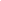 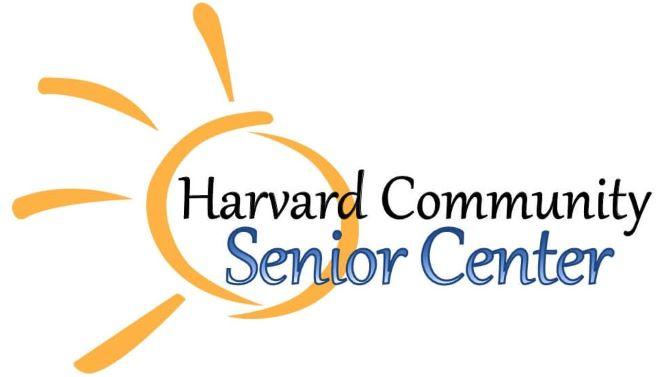 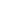 Application Date ________________Volunteer Position Sought (if known) _______________________________Name _____________________________________________________Home Address _______________________________________________Phone _________________   E-Mail Address ________________________ Date of Birth ___________________________________________EducationHighest Level of Education __________________________EmploymentCurrent Employer, if applicable ______________________________________Position/Title __________________________________________________Dates of Employment (starting, ending) ________________________________Company/Employer ______________________________ _______________Address _________________________________________Would you like us to keep your employer informed of your volunteer service?   No      Yes Special training, skills, hobbies ____________________________________________________________________________________________________________________________Groups, clubs, organizational memberships, etc. ____________________________________________________________________________________________________________________________Please describe your prior volunteer experience (include organization names and dates of service) ______________________________________________________________________________________________________________________________________________________________________________________________________________________________________________________________________________________________________________________What experiences have you had that may prepare you to work as a volunteer in the field of senior services/non profit organizations______________________________________________________________________________________________________________________________________________________________________________________________________________________________________________________________________________________________________________________What do you want to gain from this volunteer experience?______________________________________________________________________________________________________________________________________________________________________________________________________________________________________________________________________________________________________________________Have you ever been convicted of a crime?  [If yes, please explain the nature of the crime and the date of the conviction and disposition.] __________________________________________________________________________________________________________________________________________________________________________________________Do you consent to having a criminal background check performed?  No      Yes Do you consent to signing a confidentiality agreement if accepted into the Harvard Community Senior Center volunteer program?                                     No      YesDo you consent to the use of your image, either through photographs or narrative description by Harvard Community Senior Center?                             No      Yes   Do you have a valid driver’s license?                                                        No       YesDo you have valid car insurance?                                                               No       YesREFERENCES: Please list three people who know you well and can attest to your character, skills, and dependability (NOT family members).  Please include your current or last employer.  Name/Organization                                        Relationship to You                Phone Number    1.     2.     3.     Please read the following carefully before signing this application: I understand that this is an application for and not a commitment or promise of volunteer opportunity.  I certify that I have and will answer all future questions and will provide information throughout the selection process, including on this application for a volunteer position and in interviews with representatives of Harvard Community Senior Center.  I certify that the information I have provided is true, correct and complete to the best of my knowledge and that I have not, and will not, withhold any information that would unfavorably affect my application for a volunteer position.  I understand that information contained on my application will be verified by Harvard Community Senior Center.  I understand that misrepresentations or omissions may be cause for my immediate rejection as an applicant for a volunteer position with Harvard Community Senior Center or my termination as a volunteer.Signature __________________________   Date _________ 